Общество с ограниченной ответственностью «ХИМЭКОЦЕНТР»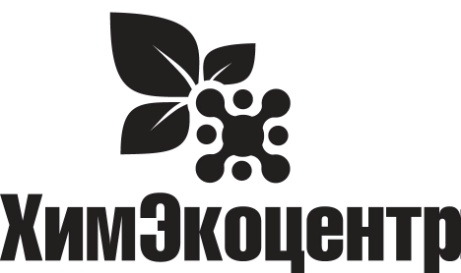 664005, г. Иркутск, ул. Маяковского, 2, оф. 6Тел. 8(3952)951966, e-mail:info@himcentre.ru web: www.himcentre.ruИНН 3812153694 КПП 381201001 ОГРН 1143850008060 AcrylСредство для чистки акриловых поверхностей и душевых кабин. Концентрат.Описание:Кислотное чистящее гелеобразное средство на основе лимонной кислоты. Бережно удаляет с поверхности ржавчину, известковые и другие минеральные отложения. Удаляет неприятные запахи. Замедляет последующее загрязнение за счет образования защитной пленки. Легко смывается. Экологически безопасно. Замерзает, после размораживания возможно изменение цвета и выпадение осадка, чистящие свойства сохраняются.Назначение:Для мытья акриловых и других поверхностей, требующих деликатного ухода.ВНИМАНИЕ! С осторожностью применять на  хромированных, нержавеющих,  никелированных поверхностях (смесителях и т.д.), не превышать время выдержки и тщательно смывать водой. Не применять  на глянцевой и глазурованной плитке, на мраморе.Область применения:Средство применяется для мытья душевых кабин, раковин, ванн, требующих бережного ухода, в гигиенических зонах организаций общественного питания (столовых, баров, кафе, ресторанов), торговых и деловых центров, медицинских, образовательных и иных учреждений, спортивно-оздоровительных и культурно-досуговых сооружений, предприятий промышленности, гостиниц и вокзалов и в быту.Способ применения:Основные характеристики:Состав:		вода, лимонная кислота, АПАВ, НПАВ, растворитель, загуститель, парфюмерная композиция, красительЗначение pH (концентрат):	3,0Объем: 	 (бутылка),  (канистра)Меры предосторожности:Использовать резиновые перчатки.При попадании на кожу или в глаза обильно промыть их водой, обратиться к врачу.Хранение:Хранить в плотно закрытой упаковке в сухом темном помещении отдельно от пищевых продуктов при температуре от +1 до +25оС. Беречь от детей.Срок годности: 24 месяца (соблюдать условия транспортировки и хранения).Вид уборкиПрименениеЕжедневное мытьеКонцентрат развести водой в соотношении 1:10- 1:20 (50-100 мл/л). Нанести на поверхность, выдержать 2-5 мин., растереть и смыть водой.Интенсивная чисткаНанести концентрат равномерным слоем при помощи щетки, выдержать 15-20 мин. Растереть и смыть водой.